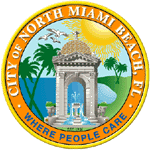 	City of North Miami Beach, Florida                    	OFFICE OF THE CITY CLERKMay 28, 2021 Sent via U.S Mail and emailCandidate Michael JosephP.O. Box No. 613635North Miami Beach, Florida 33261Subject:  Campaign Treasurer’s Reports Dear Candidate Joseph:Please be advised that after consultation with the Office of the City Attorney, I am rescinding the previous letters dated May 7, 2021, imposing fines for filing a late Campaign Treasurer’s Report.  As a result, no fines are being assessed against you.Therefore, your Campaign Treasurer’s Reports are deemed timely and no further action is required on your part.  If you have any questions, please feel free to contact me. Sincerely,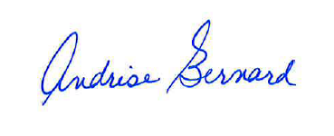 Andrise Bernard, CMC, City Clerkc: Office of the City Attorney, North Miami Beach